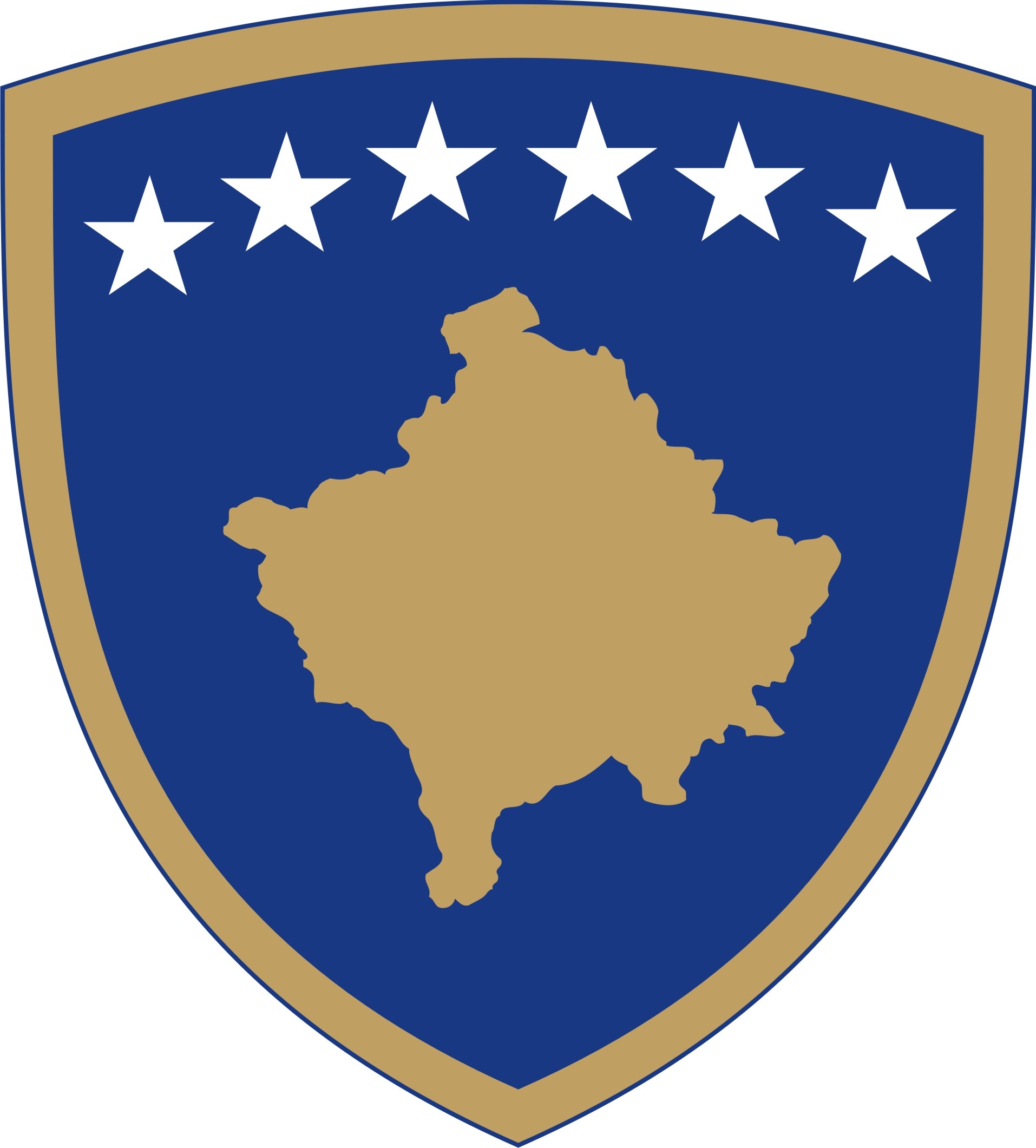 Republika e KosovësRepublika Kosova-Republic of KosovoQeveria-Vlada-Government Ministria e Tregtisë dhe Industrisë - Ministarstvo Trgovine i Industrije - Ministry of Trade and IndustryDOKUMENT KONSULTIMI PËR DRAFT-LIGJIN PËR TURIZMINPërmbledhje e shkurtër për hartimin e Draft Ligjit për TurizminArsyeshemëria për hartimin e këtij Projektligji është krijimi i një baze ligjore funksionale  dhe lehtë të zbatueshme në lidhje me  përcaktimin e parimeve, standardet dhe rregullat bazë për zhvillimin dhe  promovimin e turizmit të qëndrueshëm në Republikën e Kosovës.Dispozitat e këtij ligji vendosin rregullat bazë për funksionimin e sektorit të turizmit në Republikën e Kosovës. Përmes këtyre rregullave përcaktohen detyrat dhe përgjegjësitë e institucioneve publike në fushën e turizmit si dhe kriteret e funksionimit, të drejtat dhe përgjegjësisë e agjencive turistike dhe subjekteve tjera që veprojnë në fushën e turizmit në Kosovë.  Po ashtu ky Draft - Ligj është hartuar me qëllim të harmonizimit me Direktivën Evropiane, Direktivën 2015/2302 për paketën e udhëtimit dhe marrëveshjet e lidhura kontraktuale.Përshkrimi i shkurtër i çështjesPërmes këtij ligji do të rregullohet në aspektin e përgjithshëm gjithë veprimtaria e turizmit në Republikën e Kosovës. Pra ligji i ri do të ofrojë një bazë homogjene ligjore për shërbimet turistike, organizimin institucional dhe funksionimin e turizmit. Ligji për Turizmin me udhëzime administrative do të sjellin mjedis konkurrues në zhvillimin dhe funksionimin e turizmit, do të sjellin vizionin dhe objektivat strategjike të turizmit, zhvillimin e brendit dhe imazhit turistik të Kosovës dhe do t'i zbatojnë direktivat, standardet, normat dhe praktikat e mira ndërkombëtare - të BE-së.Kjo qasje përfshin adoptimin e kornizës ligjore për zhvillimin e turizmit në harmoni me standardet ndërkombëtare.Qëllimi i konsultimitQëllim kryesor i konsultimit të Draft – Ligjit për Turizmin, është që të sigurojë opinionet, rekomandimet nga grupet e caktuara të interesit që merren me këtë veprimtari. Një  kontribut të veçantë mund të ofrojnë edhe institucionet që janë të ndërlidhura me këtë fushë të rëndësishme si dhe  institucionet ndërkombëtare të vendosura në Kosovës të cilat në një mënyrë apo tjetër janë edhe monitorues të zbatimit të legjislacionit në fuqi. Për këto dhe për arsye të tjera, Qeveria e Kosovës, ka konsideruar që forma më e mirë e procesit të politik bërjes në aspektin legjislativ, është konsultimi i hershëm me grupet e interesit, të cilat në një mënyrë apo tjetër, ndikojnë drejtpërdrejtë në përmirësimin e cilësisë së këtij Draft-Ligji.Procesi i konsultimeve me grupet e interesit do të bëhet në formë të shkruar, ku në mënyrë të detajuar, do të bëhen pyetjet për çështjet e propozuara. Përveç pyetjeve të cilat ne si organ propozues i kemi caktuar, grupet e interesit, do të kenë mundësinë të propozojnë  edhe  çështjet  tjera të cilat mendojnë se janë të rëndësishme dhe të nevojshme për diskutim. Ofrimi i përgjigjeve të qarta dhe të argumentuara, do të kontribuonte drejtpërdrejtë në përmirësimin e cilësisë së Draft-Ligjit. të propozuar. Të gjitha komentet, rekomandimet, alternativat tuaja të propozuara në këtë Draft-ligj, ne si institucion  propozues, do të analizojmë dhe në afatin sa më të shkurtër, do të mundohemi   t’i inkorporojmë pa e cenuar materien e këtij Draft-ligji e cila është mjaft specifike. Draftin përfundimtar së bashku me tabelën informuese, do t’ua përcjellim të gjitha grupeve të përfshira në konsultimAfati përfundimtar për dorëzimin e përgjigjeveAfati përfundimtar i dorëzimit të kontributit me shkrim në kuadër të procesit të konsultimit, për Draft- Ligji për Turizmin është deri më  datën 26. 12. 2018. Të gjitha komentet  e pranuara deri në këtë afat do të përmblidhen nga ana e personit përgjegjës.Të gjitha kontributet me shkrim duhet të dorëzohen në formë elektronike në e-mail adresën: lumturije.geci@rks-gov.net  me titull “Draft-Ligji për Turizmin”. Ju lutemi që në kuadër të kontributit tuaj me shkrim, të specifikoni qartë së në çfarë cilësie jeni duke kontribuar në këtë proces konsultimi (p.sh. në cilësi të përfaqësuesit të organizatës, kompanisë, në cilësi individuale, etj.)Komentet nga organizatatJu lutem, që komentet tuaja të ofrohen sipas udhëzimeve të shënuara më poshtë:Emri i organizatës që jep komente:Fushat kryesore të veprimit të organizatës:Informatat e kontaktit të organizatës (adresa, e-mail, telefoni):Data e dërgimit të komenteve: Forma e kontributit është e hapur, mirëpo preferohet që kontributet tuaja t’i përfshini në kuadër të tabelës së bashkëngjitur më poshtë në këtë dokument, e cila përfshin çështjet kyçe të këtij dokumenti.Bashkëngjitur me këtë dokument, gjeni “Draft- Ligjin  për Turizmin.Çështjet kyçeKomente rreth draftit aktualKomente shtesë1Çka mendoni për Draft - Ligjin për Turizmin ?2A mendoni se procedura e certifikimit të udhërrëfyesve turistik është përcaktuar çartë në këtë draft-ligj? 3A mendoni se kriteret për funksionimin e agjencive turistike nuk janë pengesë për operimin e tyre?4. Çfarë opinioni keni në lidhje me paketën e udhëtimit duke ditur që kjo pjesë është e harmonizuar me legjislacionin e BE?5.A është e nevojshme themelimi i Agjencisë Kombëtare për Turizmin? 6. Sa është rregulluar fusha e sektorit të akomodimeve? A mendoni se ky ligj do të ngrit cilësinë në nivelin e shërbimeve të akomodimit?